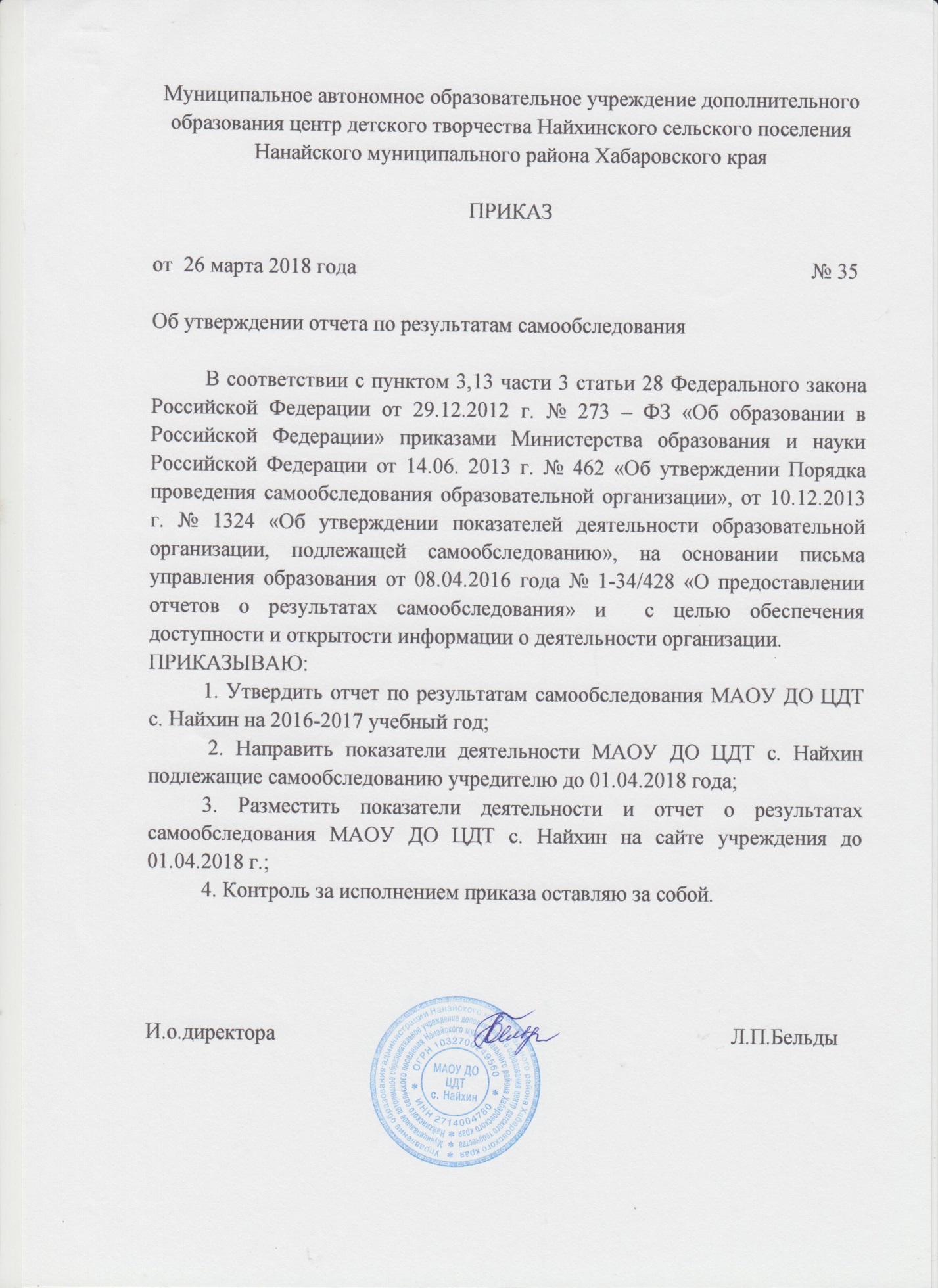 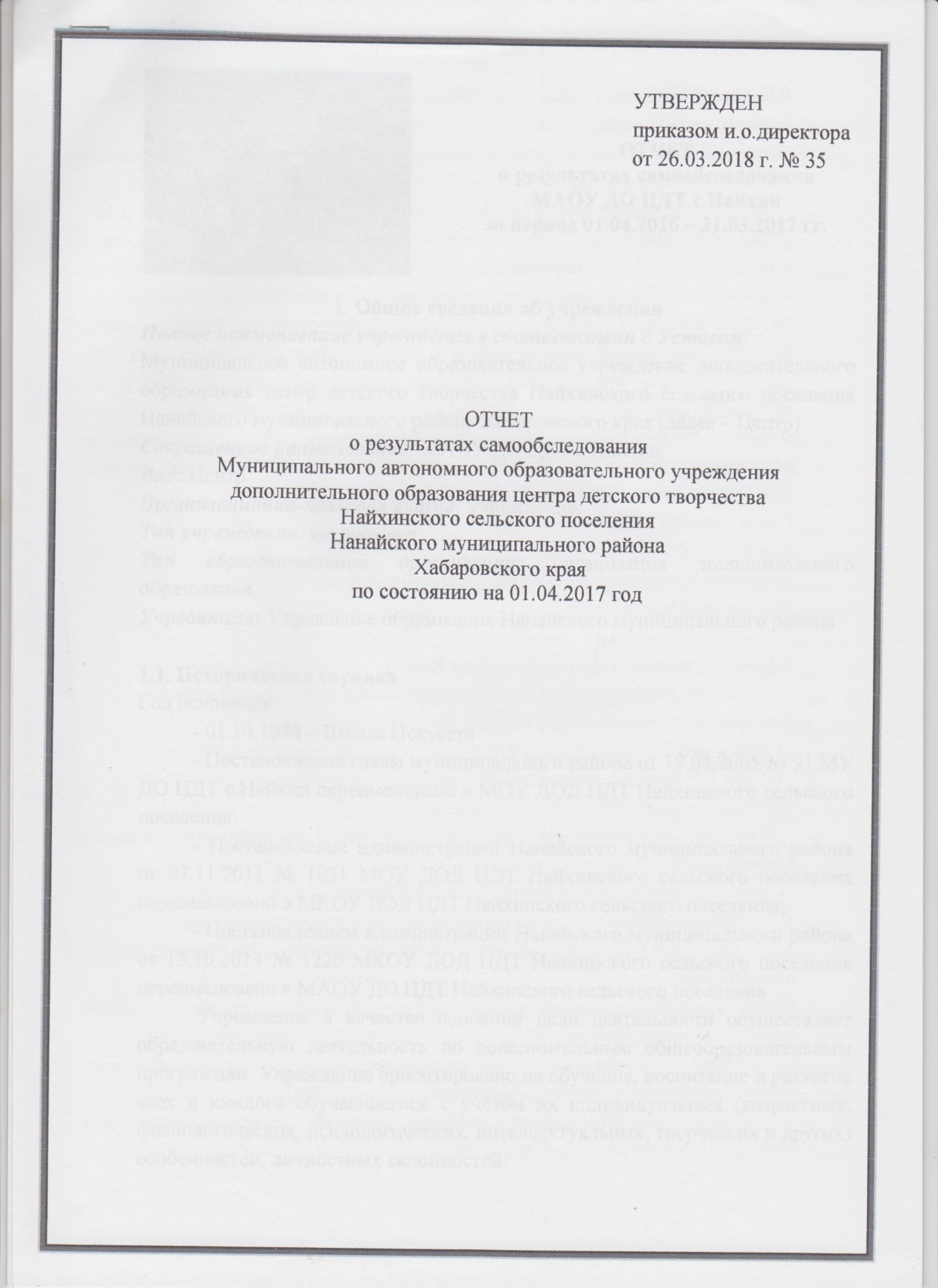 УТВЕРЖДЕНприказом и.о.директораот 26.03.2018 г. № 35ОТЧЕТо результатах самообследованияМуниципального автономного образовательного учреждения дополнительного образования центра детского творчества Найхинского сельского поселения Нанайского муниципального района Хабаровского краяпо состоянию на 01.04.2017 год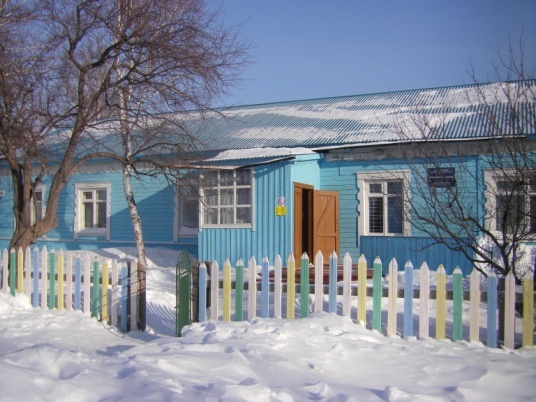 ОТЧЕТо результатах самообследованияМАОУ ДО ЦДТ с.Найхинза период 01.04.2016 – 31.03.2017 гг.1. Общие сведения об учрежденииПолное наименование учреждения в соответствии с Уставом:Муниципальное автономное образовательное учреждение дополнительного образования центр детского творчества Найхинского сельского поселения Нанайского муниципального района Хабаровского края (далее – Центр).Сокращенное наименование: МАОУ ДО ЦДТ с.Найхин.Вид: Центр.Организационно-правовая форма: учреждение.Тип учреждения: автономное.Тип образовательной организации: организация дополнительного образования.Учредитель: Управление образования Нанайского муниципального района1.1. Историческая справкаГод основания:	- 01.10.1988 – Школа Искусств	- Постановление главы муниципального района от 19.04.2005 № 91 МУ ДО ЦДТ с.Найхин переименовано в МОУ ДОД ЦДТ Найхинского сельского поселения;	- Постановление администрации Нанайского муниципального района от 07.11.2011 № 1051 МОУ ДОД ЦДТ Найхинского сельского поселения переименовано в МКОУ ДОД ЦДТ Найхинского сельского поселения;	- Постановлением администрации Нанайского муниципального района от 15.10.2013 № 1220 МКОУ ДОД ЦДТ Найхинского сельского поселения переименовано в МАОУ ДО ЦДТ Найхинского сельского поселения	 Учреждение в качестве основной цели деятельности осуществляет образовательную деятельность по дополнительным общеобразовательным программам. Учреждение ориентировано на обучение, воспитание и развитие всех и каждого обучающегося с учётом их индивидуальных (возрастных, физиологических, психологических, интеллектуальных, творческих и других) особенностей, личностных склонностей.Юридический адрес: 682375, Хабаровский край, Нанайский район, с. Найхин, ул. Школьная, д.14.Фактический адрес и адреса мест осуществления образовательной деятельности юридического лица: 682375, Хабаровский край, Нанайский район, с. Найхин, ул. Школьная, д.14Учреждение организует свою деятельность, как в зданиях Учреждения, так и в помещениях других образовательных учреждений в рамках действующего законодательства. Отношения между ними определяются договором, в котором указаны адреса мест осуществления образовательной деятельности: 682375, Хабаровский край, Нанайский район, с. Найхин ул. Школьная, 13б, ул. М. Пассара, 44а, Хабаровский край, Нанайский район, с. Даерга, ул. Зелёная, 17а.Лицензия на право ведения образовательной деятельности: регистрационный номер № 1769, серия 27Л01 № 0000864, дата выдачи: 27.02.2015г., срок действия: бессрочно.Сайт Центра: cdt-naihin.obrnan.ruКонтактная информация: телефон 8(42156) 4-31-87Электронная почта: MAOU.DO.CDT@mail.ru Директор: Малиновская Наталья Ивановна1.2. Материально-техническая база Центра	Учреждение расположено в одноэтажном деревянном здании.Характеристика здания- Год ввода в эксплуатацию: 1988 г.- Общая площадь помещений: 198,9 кв.м.- Общая площадь территории: 1830,0 кв.м.- Максимальная наполняемость (при проведении праздничных, массовых мероприятий): 50 чел.- Средняя посещаемость в будние дни: 15-20 чел.	Здание охраняется круглосуточно, ведется видеонаблюдение.	Ежегодно в Центре проводятся необходимые работы по ремонту здания и помещений.Информационное сопровождение образовательного процесса: общее количество компьютеров – 4.	Один компьютер имеет доступ к информационно-телекоммуникационной сети «Интернет».	Телевизор (трансляция учебных занятий, просмотр отчетных мероприятий и др.) – 1.1.3. Режим работы Центра	Учреждение работает без выходных. 	Режим работы работников регламентируется Правилами внутреннего трудового распорядка.	Кратность занятий детей в неделю и их продолжительность определяются дополнительными общеобразовательными программами. 	Продолжительность занятий не более 3-х академических часов в день, для детей дошкольного возраста по 25 – 30 минут. 	Организуется перерыв длительностью 10 минут. 		Занятия в объединениях проводятся по группам, индивидуально или всем составом объединения. 		Занятия проводятся по расписанию, утвержденному директором. 	Центр организует работу с детьми, в том числе в каникулярное время.2. Концептуальная модель учреждения	Учреждение осуществляет свою деятельность в соответствии с международным законодательством в области защиты прав и интересов ребенка, Конституцией Российской Федерации, Федеральными законами, в том числе Гражданским кодексом Российской Федерации, Законом Российской Федерации «Об образовании в Российской Федерации», Федеральным законом «Об автономных учреждениях», указами и распоряжениями Президента Российской Федерации, постановлениями и распоряжениями Правительства Российской Федерации, нормативными правовыми актами органов государственной власти и  органов местного самоуправления, Уставом и своими локальными актами.	Основным предметом деятельности МАОУ ДО ЦДТ с.Найхин является реализация дополнительных общеобразовательных программ.	Учреждение осуществляет основной вид деятельности – реализация дополнительных общеобразовательных программ по направленностям:	- художественно-эстетическая;	- туристско-краеведческая;	- культурологическая.	Создание условий для раскрытия и развития талантов, организованный культурный досуг детей во внеурочное время – основная миссия учреждения. Сегодня мало научить ребенка просто рисовать или петь, ключевым моментом должна стать созданная учреждением воспитательная система, образовательная среда, где ребенок, находясь в среде сотрудничества и взаимопонимания сможет развить свои таланты и реализовать свой творческий потенциал.	Цель: формирование и развитие творческих способностей учащихся, удовлетворение их индивидуальных потребностей в интеллектуальном, нравственном и физическом совершенствовании, формирование культуры здорового и безопасного образа жизни, укрепление здоровья,  организация их свободного времени.	Задачи: 	- обеспечение доступности дополнительного образования для детей всех социальных и возрастных групп;	- обеспечение успешной адаптации и социализации обучающихся в современных социально-экономических условиях;	- выявление и поддержка одаренных и талантливых детей;	- осуществление повышения квалификации педагогов дополнительного образования;	- организация досуга детей, проведение массовых мероприятий с детьми (соревнования, конкурсы, семинары).	Образовательная деятельность Центра направлена на:- формирование и развитие творческих способностей обучающихся;- удовлетворение индивидуальных потребностей учащихся;- формирование культуры здорового и безопасного образа жизни;- обеспечение духовно-нравственного, гражданско-патриотического, военно-патриотического воспитания обучающихся;- выявление, развитие и поддержка талантливых обучающихся;- создание необходимых условий для личностного развития обучающихся.3. Организационно-правовое обеспечение деятельности ЦентраХарактеристика уставных документов и текущей документации:4. Сведения об обучающихся Количество детей по годам обученияВозрастной состав обучающихся	100% обучающихся занимаются по очной форме.	Численность обучающихся занимающихся в 2-х и более объединениях составляла 83 человека.	Порядок приема, отчисления и восстановления учащихся осуществляется на основе разработанного Порядка в соответствии с Федеральным Законом от 29.12.2012 г. № 273-ФЗ «Об образовании в Российской Федерации». Детские коллективы ЦентраРезультативность деятельности коллективов5. Характеристика достижений учащихсяДостижения учащихся за период с 01.04.2016 по 31.03.2017 гг.6. Сведения о типе реализуемых программ	В 2016-2017 учебном году в ЦДТ реализовывались 11 дополнительных общеобразовательных программ, из них:- модифицированные – 7;- экспериментальные – 4.	Анализ программного обеспечения показал:	Все общеобразовательные программы составлены по запросам и потребностям обучающихся и их родителей, учитываются уровень развития и возрастные особенности детей.	В Центре реализуется система мониторинга результативности освоения образовательных программ обучающимися.	Основными проблемами Центра являются: низкий процент детей старшего возраста, охваченных дополнительным образованием, отсутствие дополнительных кабинетов для открытия новых объединений.Сведения групп по направлениям7. Кадровое обеспечение учебного процесса	В Центре всего работников - 12 человек. Педагогических работников – 6 человек. Общая численность педагогических работников, имеющих высшее образование – 4 человека. Количество педагогических работников, имеющих среднее специальное образование – 3 человека;Количество педагогов, имеющих квалификационные категории:первая – нет;СЗД – 7 человек.Повышение квалификации педагогов:	В 2016-2017 учебном году прошли профессиональную переподготовку в ФГБОУ ВО «Тихоокеанском государственном университете» - 2 человека;	Профессиональная подготовка педагогических работников Центра соответствует целям и задачам учреждения, что позволяет реализовывать образовательные услуги. 	Остается проблемным аттестация педагогических работников на установление высшей или первой квалификационных категорий. Повышение квалификацииУчастие педагогов в конкурсах и мероприятиях 8. Воспитательная работа Центра	Организационно-массовая и воспитательная работа является частью образовательного пространства Центра. Она имеет дополнительную образовательную функцию направленную на удовлетворение потребностей учащихся в образовании, отдыхе, общении, самовыражении путем организации содержательного досуга обучающихся с учётом их интересов, индивидуальных и возрастных особенностей развития через различные направления организационно-массовой деятельности.	Основные направления воспитательной и организационно-массовой деятельности Центра способствуют достижению цели – созданию оптимальных условий для формирования личности учащегося, обладающей практическими навыками в различных видах деятельности и испытывающей потребность в творческом, физическом развитии и здоровом образе жизни.	Основные формы организации воспитательной деятельности являются массовые мероприятия:концерты;экскурсии;конкурсно-игровые программы;конкурсы;выставки;театрализованные представления;праздники;походы.	Основными задачами работы с детьми при организации воспитательных мероприятий являются:	- воспитание  на принципах гуманизма, духовности, нравственности, исходя из народных и национальных истоков и традиций истории и современности;	-   раскрытие способностей детей на основе реализации интересов;	- обеспечение качественной и эффективной работы по проведению мероприятий различной направленности;	- организация и проведение мероприятий летней оздоровительной кампании.	Воспитательная работа строится на следующих принципах: сохранение и развитие лучших традиций духовно- нравственного воспитания, коллективной деятельности, открытости, учёта возрастных особенностей, личностного ориентирования, развития ценностных ориентаций ребенка, системности.	 Одним из приоритетных направлений воспитательной работы Центра является гражданско – патриотическое воспитание – систематическая и целенаправленная деятельность по формированию у обучающихся высокого патриотического сознания, чувства верности своему Отечеству. Проводились мероприятия:  военно- спортивная игра «Зарница», конкурс «Мэргэнов», день родного языка, совместные мероприятия с привлечением родителей  «Связь поколений», «Воспоминания о детстве».	Большое внимание в Центре уделяется профилактической работе, что способствует охране и жизни здоровья воспитанников. Педагогами Центра велись беседы на темы «Берегите зрение», «Вред пищевых добавок», «Чесотка», «Как укрепить иммунитет», «Профилактика простудных заболеваний», «Профилактика энтеровирусной инфекции», «Мифы об алкоголе», показ видеоролика «Курение – хроническая болезнь?», беседы по антитеррору, экстремизму, пожарной безопасности.	Доброй традицией стало ежегодное проведение праздников: День Матери, Новый год, День Защитника Отечества, 8 Марта, День Защиты детей, Ура! Каникулы! 	Весело и интересно в Центре проходят Новогодние праздники «Проделки лесной нечисти» под таким названием прошли новогодние елки для воспитанников Центра.	Таким образом, можно сказать о сохранении традиций Центра и их приумножении. Такие мероприятия проходят в тесном сотрудничестве и родителей, и педагогов дополнительного образования. Праздники проходят так, что каждый ребенок имеет возможность выступить в той или иной роли. Дети поют песни, танцуют, инсценируют.	Каждое мероприятие разработано с учетом возрастных, психофизиологических и индивидуальных особенностей ребёнка.	Таким образом, в плане организации воспитательной работы на 2016-2017 учебного года прошел успешно. Организация такой деятельности в Центре является, прежде всего, обучение детей навыкам создания пространства для своего культурного развития, формирование культуры общения, творческого самоопределения. Такие навыки необходимы детям как в настоящем, так и в будущем.	На базе Центра действует детское общественное объединение «Возрождение» руководителем является Чалая Ольга Вячеславовна. Воспитанники объединения активно участвуют в жизни Центра, оказывают значимую социальную помощь пожилым людям, людям попавшим в трудную жизненную ситуацию.	В следующем году планируется дальнейшая работа по совершенствованию проведения воспитательных мероприятий, используя инновационные педагогические технологии: ИКТ, игровые, здоровьесберегающие и т. д.; продолжить работу по проведению массовых и традиционных мероприятий. 	9. Работа с родителями	Одним из важных направлений в работе Центра является работа с родителями. Для них занятия ребёнка в объединении – продуктивная занятость его в свободное время от учебы в школе время и развитие мотивации к занятиям, возможность раскрытия потенциальных возможностей и талантов ребенка.	Взаимодействие с родителями строится на принципах:- открытости;- информированности;- соотношение деятельности педагогов с ожиданиями и запросами родителей.	Педагог самостоятельно определяет системы работы в объединении с родителями. В объединениях «Хореография» (руководитель Бельды Л.П.), «Основы театрального искусства» (руководитель Киле Э.И.) родители привлекаются к совместному изготовлению сценических костюмов, организовываются встречи, концерты, досуговые мероприятия, на которых родители видят успехи и достижения своих детей.	Индивидуальные беседы и консультации стали нормой для педагогов объединений.	Родители оказывают помощь в поездках обучающихся на конкурсные мероприятия.	Кроме того, родители не только участники образовательного процесса, но и союзники, коллеги.10. Социальное партнерство Центра	Центр на протяжении многих лет сотрудничает с образовательными учреждениями и организациями района и края.  С краеведческими музеями г. Хабаровска и с. Троицкое, с Краевым научно- образовательным творческим объединением культуры (КНОТОК), так например, в интересах творческого и свободного развития ребенка организация ежегодно ведет набор творческих коллективов в профильные летние загородные лагеря края, наши коллективы ансамбль «Дюи» и фольклорно- этнографический ансамбль «Яло» постоянные участники творческой смены «Дети Амура: жизнь и творчество». Постоянными социальными партнерами являются учреждения культуры села и района. В ходе совместной деятельности организуются массовые мероприятия детей и подростков, способствующих формированию потребности в здоровом образе жизни. Тесные взаимосвязи сложились с общеобразовательными учреждениями села. Практически все мероприятия проводятся совместно.	Результаты работы Центра  нередко публикуются в районной газете «Анюйские перекаты», авторами статей являются наши педагоги. 	Важным социальным партнером  нашего Центра являются родители (законные представители) воспитанников. Партнерские отношения позволяют скоординировать просвещение родителей с содержанием образовательного процесса, включить совместную деятельность детей и взрослых. 11. Управление Центром	Управление Центром осуществляется органом управления образования администрации Нанайского муниципального района и несет функции и полномочия как учредителя. 	Управление Центром осуществляется на основе сочетания принципов единоначалия и коллегиальности.	Коллегиальными органами управления Центра являются Наблюдательный совет, Общее собрание работников Центра, Педагогический совет Центра. В целях учета мнения родителей (законных представителей) учащихся по вопросам управления Центром и при принятии Центром локальных нормативных актов, затрагивающих права и законные интересы родителей (законных представителей) и (или) их детей, создано Общее родительское собрание. 	В течение 2016-2017 года все решения, принятые наблюдательным советом, были исполнены Центром.	Основной формой осуществления полномочий трудового коллектива является Общее собрание. Общее собрание трудового коллектива рассматривает общие вопросы деятельности Центра и принимает решения по вопросам выполнения законодательства РФ. На общих собраниях заслушивался отчет директора о выполнении коллективного договора, определялись размеры доплат, надбавок и других выплат стимулирующего характера в пределах имеющихся в учреждении средств из фонда оплаты труда. 	На заседаниях педагогического совета рассматривались и обсуждались итоги работы Центра за прошедший учебный год, ставились задачи и цели на новый учебный год. Заслушивались отчеты педагогических работников, по вопросам образования и воспитания подрастающего поколения, рассматривались и утверждались локальные акты (Положения) в части касающейся образовательного процесса. Решения педагогического совета реализовывались через приказы директора.  	На Общих родительских собраниях рассматривались и утверждались локальные нормативные акты (Положения) затрагивающие права обучающихся и работников Центра. Избирался состав комиссии по урегулированию споров между участниками образовательных отношений.12. Материально – техническая база	Центр имеет отдельное одноэтажное деревянное здание общая площадь помещений 198,9 кв. м. В настоящее время имеется 5 учебных кабинетов и 1 концертный зал. Здание соответствует правилам пожарной безопасности и санитарным нормам.Центр имеет технические средства обучения: 	Полностью отсутствует материальная база для развития технического творчества.ПОКАЗАТЕЛИДЕЯТЕЛЬНОСТИ МАОУ ДО ЦДТ с. НАЙХИН,ПОДЛЕЖАЩЕЙ САМООБСЛЕДОВАНИЮВыводы по самоанализу	Система управления Центром в целом работает удовлетворительно. Образовательные услуги предоставляемые Центром, удовлетворяют запросы обучающихся и их родителей. Образовательная деятельность, которая ведется на базе Центра и на базе образовательных учреждений, обеспечивает доступность для реализации дополнительных общеобразовательных услуг. Методическое обеспечение и материально-техническая база Центра позволяет решать уставные цели и задачи.	Слабые стороны деятельности учреждения:Педагогический коллектив использует приоритет традиционных форм и методов организации образовательно – воспитательного процесса, недостаточность использования инновационных технологий обучения;Совершенствовать дополнительные общеобразовательные программы;Принять меры по созданию условий для обучения в Центре обучающихся с ограниченными возможностями здоровья, находящихся в трудной жизненной ситуацией, детей состоящих на учете в комиссии по делам несовершеннолетних и защите их прав;Продолжить работу по повышению квалификации педагогических работников;Стимулировать аттестацию педагогических работников на первую и высшую квалификационную категории;Обновить и пополнить методический фонд дополнительной литературой;Обеспечить здание Центра системой охранного освещения, системой охранной и тревожной сигнализации.И.о.директора                                                                                      Л.П.Бельды                                                      Начальнику управления образования                                                   Кудрешовой О.В. от и.о.директора                                                           МАОУ ДО ЦДТ с. Найхин Бельды Л.П.от 26 марта 2018 годаО предоставлении отчета о результатах самообследованияУважаемая Ольга Владимировна!В соответствии п.8 Порядка проведения самообследования образовательной организацией, предоставляем отчёт о результатах  самообследования МАОУ ДО ЦДТ с.Найхин за период 01.04.2016 – 31.03.2017 г.Приложение: в 1 экз. на 23 листах.И.о.директора                                                                                      Л.П.БельдыДокументСостояние, характеристика документаПримечаниеУстав МАОУ ДО ЦДТ с.НайхинУтвержден приказом Управления образования администрации Нанайского муниципального района Хабаровского края от 17.10.2013 № 512Лицензия на осуществление образовательной деятельностиЛицензия от 27.02.2015 № 1769 серия 27Л01 № 0000864БессрочнаяПриложениесерия 27П01 № 0002895Приказ от 26.11.2010 № 2314Программа развитияПрограмма развития учреждения разработана на период с 2015 по 2018 годы. Учебный планУчебный план на 2016-2017 учебный годШтатное расписаниеШтатное расписание на период 2016-2017 гг.Утверждён приказом директора от 09.01.2016 № 7/1, 09.01.2017 № 9Тарификационный списокТарификационный список Утвержден приказом директора от 01.09.2016 № 77Локальные нормативные акты (положения)Утверждаются приказом директора, согласовываются и принимаются на педагогическом советеДолжностные инструкции работников учрежденияДолжностные инструкции работников учреждения разработаны в соответствии с требованиями к должностямРазрабатываются и утверждаются в соответствии со штатным расписаниемПравила внутреннего трудового распорядкаОтражают внутренний трудовой распорядок работников, их права и обязанности. Утверждены приказом директора от 28.11.2013 № 100/1Нормативный документ, утверждается приказом директора, одобрены общим собранием трудового коллективаРасписание занятийИзменения вносятся по мере поступления заявлений о внесении изменений по объективным причинам.Утверждается директоромЖурналы учета работы педагога дополнительного образования в объединенииЖурналы учёта работы педагога дополнительного образования в объединении оформляются на каждую учебную группу, содержат все необходимые согласно требованиям сведения, инструктажи по ТБ.Является финансовым документомГодовой календарный учебный графикГодовой календарный учебный график на 2016-2017 учебный годУтвержден приказом директора от 29.09.2016 № 73Протоколы заседаний педагогических советовПедагогический совет проводится не реже 2 раз в год. Обязательное оформление протоколаОбразовательные программыДополнительные общеобразовательные программы учебных объединений на 2016-2017 учебный год приняты решением педагогического совета Дополнительные общеобразовательные программы ежегодно обновляются с учетом развития науки, техники, культуры, экономики, технологий и социальной сферыГод обученияКоличество чел.Группы1 год обучения155 чел13 групп2 год обучения61 чел6 групп3 год обучения44 чел5 групп4 год обучения22 чел3 группы5 год обучения8 чел1 группа6 год обучения10 чел1 группаНаименованиеЧисленность обучающихсяЧисленность обучающихсяНаименованиеВсего Из них девочекОт 5 до 9 лет16881От 10 до 14 лет12658От 15 до 17 лет66Итого 300145№п/пНазвание коллективаФ.И.О. руководителя1Фольклорно-этнографический ансамбль «Яло» (Мир)Киле Элла Ивановна2Хореографический ансамбль «Тутти-фрутти»Гейкер Любовь Михайловна3Хореографический ансамбль «Дюи» (Родничок)Бельды Любовь ПетровнаДатаНазвание мероприятияКоллективМестоАпрель2016Районный фестиваль хореографических коллективов «Праздник танца»Хореографический ансамбль «Дюи»2 местоАпрель2016Районный фестиваль хореографических коллективов «Праздник танца»Хореографический ансамбль «Тутти-фрутти»Участие Апрель2016Дальневосточный фестиваль семейных и любительских театровФольклорно-этнографический ансамбль «Яло»Диплом 1 степениМай2016Районный смотр художественной самодеятельности учащихся «Многоцветие талантов»Хореографический ансамбль «Дюи»1 местоМай2016Районный смотр художественной самодеятельности учащихся «Многоцветие талантов»Хореографический ансамбль «Тутти-фрутти»2 местоМай2016Районный смотр художественной самодеятельности учащихся «Многоцветие талантов»Фольклорно-этнографический ансамбль «Яло»УчастиеИюнь2016Краевая тематическая смена «Дети Амура: жизнь и творчество»Фольклорно-этнографический ансамбль «Яло»Диплом 3 степениИюнь2016Краевая тематическая смена «Дети Амура: жизнь и творчество»Хореографический ансамбль «Дюи»Лауреаты 2 степениНоябрь2016Закрытие краевого фестиваля художественно-прикладного творчества «Приамурские узоры»Хореографический ансамбль «Дюи»Диплом участникаДатаНазвание мероприятияФ.И.О. педагогаФ.И. участниковМестоАпрель2016Краевой заочный конкурс детского творчества «Сбережем родную природу»Бельды Евгения ВитальевнаБельды ОльгаГаер НиколайШепелева ВероникаПассар ЕкатеринаКиле МарияКосарева ВикторияБельды КристинаОлимова КамиллаШепелева АнастасияПастернак АнатолийХамидуллина СофьяучастиеМай2016Краевой конкурс творческих работ из ТБО в рамках мероприятий по экологическому просвещению школьников в области отходов производства и потребленияБельды Евгения ВитальевнаГаер НиколайОненко ИринаХамидуллина СофьяБельды Ольга Бельды СветланаКиле МарияКиле ЯнинаКовылина КристинаКосарева ВикторияМатвеюк СофияОлимова КамиллаПастернак АнатолийШепелева АнастасияШепелева Вероника323участиеМай2016Районный конкурс «Экокреатив-2016»Бельды Евгения ВитальевнаКиле МарияМатвеюк СофияПассар ЕкатеринаБельды АртемБельды ОльгаГаер НиколайИльенко МаксимилианКосарева ВикторияОненко ИринаОлимова КамиллаПастернак АнатолийШепелева Анастасия332участиеМай 2016Краевой конкурс «Ремесла земли Дерсу»Чалая Ольга ВячеславовнаСуслова ИринаЧалая АнастасияучастиеМай 2016Краевой конкурс «Ремесла земли Дерсу»Киле Андрей ВладимировичБельды ДмитрийКиле МаксимГаер НиколайЛауреатучастиеучастиеНоябрь2016Краевой конкурс художественно-прикладного творчества «Приамурские узоры»Киле Андрей ВладимировичГаер Николай2Ноябрь2016Краевой конкурс художественно-прикладного творчества «Приамурские узоры»Чалая Ольга ВячеславовнаБортников ВалерийЧалая Анастасия2участиеНоябрь2016Всероссийский конкурс журнала «Мурзилка» «Дикие кошки России»Бельды Евгения ВитальевнаГаер НиколайИльенко МаксимилианПассар ЕкатеринаБельды КристинаОненко АльчиБельды СветланаПастернак АнатолийКиле ТимофейучастиеДекабрь2016Международный проект «Конкурс-выставка детского творчества «Красная книга глазами детей»Бельды Евгения ВитальевнаБельды АртемГаер НиколайГейкер АннаБельды СветланаСеменяк ОльгаКосарева ЮлияБельды ДмитрийПассар ЕкатеринаучастиеЯнварь2017Краевая акция «Елка эколят – друзей и защитников природы»Чалая Ольга ВячеславовнаЧалая АнастасияПассар Вероника1участиеФевраль 2017Международный конкурс рисунков «Один день из жизни Дальневосточного леопарда в дикой природе»Бельды Евгения ВитальевнаБельды АлексейГаер НиколайБельды АртемЧалая АнастасияучастиеФевраль 2017Международный конкурс рисунков «Один день из жизни Амурского тигра в дикой природе»Бельды Евгения ВитальевнаБельды МайяСеменяк ОльгаХоджер АлисаХоджер ВалентинаШепелева ВероникаПастернак АнатолийГудков АлександрГейкер АлинаКосарева ВикторияучастиеМарт 2017Смотр-конкурс детского художественно-изобразительного творчества на противопожарную тематику в честь 368-годовщины пожарной охраны России среди детей образовательных учреждений Нанайского районаБельды Евгения ВитальевнаБельды МайяУлук ЛеонидКосарева ЮлияХамидуллина СофьяГаер НиколайГудков АлександрКиле МарияПастернак АннаБогданов ДанилБельды СветланаШепелева АнастасияБельды Владимир1122участиеМарт 2017Смотр-конкурс детского художественно-изобразительного творчества на противопожарную тематику в честь 368-годовщины пожарной охраны России среди детей образовательных учреждений Нанайского районаЧалая Ольга ВячеславовнаБельды СветланаКрылов ЭдвардКиле ЯнинаучастиеМарт 2017Всероссийский творческий конкурс «Сказки родного края»Чалая Ольга ВячеславовнаЧалая АнастасияучастиеМарт 2017Районный (заочный) конкурс фотомастерства «Есть только миг…»Киле Элла ИвановнаКлимина АлександраКоролев СергейЧалая АнастасияБельды Артем1212НаправленияОбъединенияОбучающиеся Художественно - эстетическое27277Туристско- краеведческое111Культурологическое112Всего:29300№п/пФИО педагогаНаименование курсов, гдеДата прохождения курсов1Малиновская Н.И.Курсы повышения квалификации а АНО «Санкт-Петербургский центр дополнительного профессионального образования»29.08.16 по 07.09.162Киле А.В.Курсы повышения квалификации а АНО «Санкт-Петербургский центр дополнительного профессионального образования»29.08.16 по 07.09.163Бельды Е.В.Курсы повышения квалификации в КГБОУ ДПО ХК ИРО 10.03.17 по 10.04.174Чалая О.В.Курсы повышения квалификации в КГБОУ ДПО ХК ИРО06.06.16 по 17.06.16ДатаНазвание мероприятияМесто проведенияФ.И.О. педагога15.05.2016Районный конкурс на лучшую методическую разработку Тема: «Нанайский орнамент»МАУ ДО ЦВР с.ТроицкоеЧалая О.В.26.08.2016Августовская конференция руководящих и педагогических работников системы образования районаДоклад на тему «Взаимодействие учреждения дополнительного образования с семьей»МБОУ СОШ №1 с.ТроицкоеБельды Л.П.18.11.2016Районный семинарДоклад на тему «Нравственно-эстетическое воспитание в процессе творческого труда в объединении дополнительного образования»МАУ ДО ЦВР с.ТроицкоеЧалая О.В.14.03.2017Муниципальный конкурс «Сердце отдаю детям»МАУ ДО ЦВР с.ТроицкоеЧалая О.В.диплом участника14.03.2017Муниципальный конкурс «Сердце отдаю детям»МАУ ДО ЦВР с.ТроицкоеБельды Е.В.диплом участникаНазвание технического средстваКоличествоКомпьютер 3Ноутбук1Проектор 1Экран проекционный 1Сканер1Принтер5Ксерокс 1Телевизор1Видеомагнитофон1ДВД - плеер1Станок заточный1Плеер1Светомузыкальная установка1Страховочная система6Электрический утюг2Электронная книга1Швейная машина1Варган 1Камера2Музыкальный центр2Электрическая фреза1Фотоаппарат1Карабины4Жумары4Обвязки (страховочные системы)4Каска 4Коврик туристический4N п/пПоказателиЕдиница измерения1.Образовательная деятельность1.1Общая численность учащихся, в том числе:300 человек1.1.1Детей дошкольного возраста (до 7 лет)36 человек1.1.2Детей младшего школьного возраста (7 - 9 лет)132  человека1.1.3Детей среднего школьного возраста (10 - 14 лет)126 человек1.1.4Детей старшего школьного возраста (15 - 17 лет)6 человек1.2Численность учащихся, обучающихся по образовательным программам по договорам об оказании платных образовательных услуг0 человек1.3Численность/удельный вес численности учащихся, занимающихся в 2-х и более объединениях (кружках, секциях, клубах), в общей численности учащихсячеловек/%83/27,61.4Численность/удельный вес численности учащихся с применением дистанционных образовательных технологий, электронного обучения, в общей численности учащихсячеловек/%0/01.5Численность/удельный вес численности учащихся по образовательным программам для детей с выдающимися способностями, в общей численности учащихсячеловек/%0/01.6Численность/удельный вес численности учащихся по образовательным программам, направленным на работу с детьми с особыми потребностями в образовании, в общей численности учащихся, в том числе:человек/%41/13,61.6.1Учащиеся с ограниченными возможностями здоровьячеловек/%25/8,31.6.2Дети-сироты, дети, оставшиеся без попечения родителейчеловек/%16/5,31.6.3Дети-мигрантычеловек/%0/01.6.4Дети, попавшие в трудную жизненную ситуациючеловек/%4/1,31.7Численность/удельный вес численности учащихся, занимающихся учебно-исследовательской, проектной деятельностью, в общей численности учащихсячеловек/%11/3,61.8Численность/удельный вес численности учащихся, принявших участие в массовых мероприятиях (конкурсы, соревнования, фестивали, конференции), в общей численности учащихся, в том числе:человек/%212/70,61.8.1На муниципальном уровнечеловек/%118/39,31.8.2На региональном уровнечеловек/%58/19,31.8.3На межрегиональном уровнечеловек/%6/21.8.4На федеральном уровнечеловек/%9/31.8.5На международном уровнечеловек/%21/71.9Численность/удельный вес численности учащихся - победителей и призеров массовых мероприятий (конкурсы, соревнования, фестивали, конференции), в общей численности учащихся, в том числе:человек/%100/33,31.9.1На муниципальном уровнечеловек/%67/22,31.9.2На региональном уровнечеловек/%27/91.9.3На межрегиональном уровнечеловек/%6/21.9.4На федеральном уровнечеловек/%0/01.9.5На международном уровнечеловек/%0/01.10Численность/удельный вес численности учащихся, участвующих в образовательных и социальных проектах, в общей численности учащихся, в том числе:человек/%0/01.10.1Муниципального уровнячеловек/%0/01.10.2Регионального уровнячеловек/%0/01.10.3Межрегионального уровнячеловек/%0/01.10.4Федерального уровнячеловек/%0/01.10.5Международного уровнячеловек/%0/01.11Количество массовых мероприятий, проведенных образовательной организацией, в том числе:Единиц01.11.1На муниципальном уровнеЕдиниц01.11.2На региональном уровнеЕдиниц01.11.3На межрегиональном уровнеЕдиниц01.11.4На федеральном уровнеЕдиниц01.11.5На международном уровнеЕдиниц01.12Общая численность педагогических работников7 человек1.13Численность/удельный вес численности педагогических работников, имеющих высшее образование, в общей численности педагогических работниковчеловек/%4/57,21.14Численность/удельный вес численности педагогических работников, имеющих высшее образование педагогической направленности (профиля), в общей численности педагогических работниковчеловек/%4/57,21.15Численность/удельный вес численности педагогических работников, имеющих среднее профессиональное образование, в общей численности педагогических работниковчеловек/%3/42,91.16Численность/удельный вес численности педагогических работников, имеющих среднее профессиональное образование педагогической направленности (профиля), в общей численности педагогических работниковчеловек/%1/14,31.17Численность/удельный вес численности педагогических работников, которым по результатам аттестации присвоена квалификационная категория, в общей численности педагогических работников, в том числе:человек/%1/14,31.17.1Высшаячеловек/%0/01.17.2Перваячеловек/%1/14,31.18Численность/удельный вес численности педагогических работников в общей численности педагогических работников, педагогический стаж работы которых составляет:человек/%0/01.18.1До 5 летчеловек/%0/01.18.2Свыше 30 летчеловек/%0/01.19Численность/удельный вес численности педагогических работников в общей численности педагогических работников в возрасте до 30 летчеловек/%0/01.20Численность/удельный вес численности педагогических работников в общей численности педагогических работников в возрасте от 55 летчеловек/%1/14,31.21Численность/удельный вес численности педагогических и административно-хозяйственных работников, прошедших за последние 5 лет повышение квалификации/профессиональную переподготовку по профилю педагогической деятельности или иной осуществляемой в образовательной организации деятельности, в общей численности педагогических и административно-хозяйственных работниковчеловек/%6/85,71.22Численность/удельный вес численности специалистов, обеспечивающих методическую деятельность образовательной организации, в общей численности сотрудников образовательной организациичеловек/%0/01.23Количество публикаций, подготовленных педагогическими работниками образовательной организации:1.23.1За 3 годаЕдиниц61.23.2За отчетный периодЕдиниц31.24Наличие в организации дополнительного образования системы психолого-педагогической поддержки одаренных детей, иных групп детей, требующих повышенного педагогического вниманияда/нетнет2.Инфраструктура2.1Количество компьютеров в расчете на одного учащегосяЕдиниц42.2Количество помещений для осуществления образовательной деятельности, в том числе:Единиц62.2.1Учебный классЕдиниц52.2.2ЛабораторияЕдиниц02.2.3МастерскаяЕдиниц02.2.4Танцевальный классЕдиниц12.2.5Спортивный залЕдиниц02.2.6БассейнЕдиниц02.3Количество помещений для организации досуговой деятельности учащихся, в том числе:Единиц12.3.1Актовый залЕдиниц02.3.2Концертный залЕдиниц12.3.3Игровое помещениеЕдиниц02.4Наличие загородных оздоровительных лагерей, баз отдыхада/нетнет2.5Наличие в образовательной организации системы электронного документооборотада/нетнет2.6Наличие читального зала библиотеки, в том числе:да/нетнет2.6.1С обеспечением возможности работы на стационарных компьютерах или использования переносных компьютеровда/нетнет2.6.2С медиатекойда/нетнет2.6.3Оснащенного средствами сканирования и распознавания текстовда/нетнет2.6.4С выходом в Интернет с компьютеров, расположенных в помещении библиотекида/нетнет2.6.5С контролируемой распечаткой бумажных материаловда/нетнет2.7Численность/удельный вес численности учащихся, которым обеспечена возможность пользоваться широкополосным Интернетом (не менее 2 Мб/с), в общей численности учащихсячеловек/%0/0